PROPOSALPROGRAM PENGUATAN PEMBELAJARANKELAS-KELAS BERBAHASA INGGRIS  2017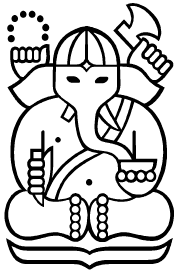 Fakultas/Sekolah	: ????INSTITUT TEKNOLOGI BANDUNG2017PENGUATAN PEMBELAJARAN KELAS-KELAS BERBAHASA INGGRIS  FORMAT LAPORAN :Dibuat dengan ukuran Kertas A4 diketik rapi menggunakan jenis huruf  ‘Arial/Calibri/Cambria/Times New Roman/ (12 pts)” dan dijilid berwarna Kuning.2 (dua) eksemplar laporan (1 Asli, 1 Copy) hardcopy laporan harap diserahkan ke sekretariat WCU (Ged. CAS lt.1 – PPNN) kurang lebih 1 bulan setelah kegiatan. Softcopy laporan di kirimkan via e-mail ke : emarimawati@cphys.fi.itb.ac.id.LAMPIRAN :CV Narasumber;Bukti daftar hadir perkuliahan ;Slide presentasi perkuliahan;Materi perkuliahan (quiz/ujian);Foto-foto kegiatan selama perkuliahan berlangsung (minimal 10);Data Pelaksana Program  Data Pelaksana Program  Data Pelaksana Program  Data Pelaksana Program  Data Pelaksana Program  Data Pelaksana Program  Nama F/S - Prodi Nama F/S - Prodi ::::Nama Dekan F/S Nama Dekan F/S : <<tgl-bulan-tahun>> s.d. <<tgl-bulan-tahun>>: <<tgl-bulan-tahun>> s.d. <<tgl-bulan-tahun>>: <<tgl-bulan-tahun>> s.d. <<tgl-bulan-tahun>>: <<tgl-bulan-tahun>> s.d. <<tgl-bulan-tahun>>Penanggungjawab KegiatanPenanggungjawab Kegiatan: F/S - Prodi: F/S - Prodi: F/S - Prodi: F/S - ProdiTempat KegiatanTempat Kegiatan: : : : Data Program Data Program Data Program Data Program Data Program Data Program Jadwal Pelaksanaan Jadwal Pelaksanaan : <<tgl-bulan-tahun>> s.d. <<tgl-bulan-tahun>>: <<tgl-bulan-tahun>> s.d. <<tgl-bulan-tahun>>: <<tgl-bulan-tahun>> s.d. <<tgl-bulan-tahun>>: <<tgl-bulan-tahun>> s.d. <<tgl-bulan-tahun>>Matakuliah yang diampu oleh narasumber : Matakuliah yang diampu oleh narasumber : Matakuliah yang diampu oleh narasumber : Matakuliah yang diampu oleh narasumber : Matakuliah yang diampu oleh narasumber : Matakuliah yang diampu oleh narasumber : Usulan BiayaUsulan Biaya: Rp. : Rp. : Rp. : Rp. Data Narasumber (Dosen Asing) Data Narasumber (Dosen Asing) Data Narasumber (Dosen Asing) Data Narasumber (Dosen Asing) Data Narasumber (Dosen Asing) Data Narasumber (Dosen Asing) Jadwal/Mekanisme Kegiatan Jadwal/Mekanisme Kegiatan Jadwal/Mekanisme Kegiatan Jadwal/Mekanisme Kegiatan Jadwal/Mekanisme Kegiatan Jadwal/Mekanisme Kegiatan <<uraian jadwal pelaksanaan kegiatan >><<uraian jadwal pelaksanaan kegiatan >><<uraian jadwal pelaksanaan kegiatan >><<uraian jadwal pelaksanaan kegiatan >><<uraian jadwal pelaksanaan kegiatan >><<uraian jadwal pelaksanaan kegiatan >>Target Output (Luaran) Target Output (Luaran) Target Output (Luaran) Target Output (Luaran) Target Output (Luaran) Target Output (Luaran) Hambatan selama pelaksanaan kegiatan  Hambatan selama pelaksanaan kegiatan  Hambatan selama pelaksanaan kegiatan  Hambatan selama pelaksanaan kegiatan  Hambatan selama pelaksanaan kegiatan  Hambatan selama pelaksanaan kegiatan  <<uraian >><<uraian >><<uraian >><<uraian >><<uraian >><<uraian >>Bandung,   <<bulan>>  2017Bandung,   <<bulan>>  2017Bandung,   <<bulan>>  2017Bandung,   <<bulan>>  2017Mengetahui,Dekan F/S,Prof. ????NIP ??Mengetahui,Dekan F/S,Prof. ????NIP ??Ketua Program Studi,Prof. Dr. Ir.???NIP ???